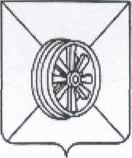                          ПОСТАНОВЛЕНИЕАДМИНИСТРАЦИИ ГРЯЗИНСКОГО МУНИЦИПАЛЬНОГО РАЙОНАЛИПЕЦКОЙ ОБЛАСТИ                               07.05.2018г.                           г. Грязи                                 № 456О   подготовке   документации   по  планировке территории    (проекта  планировки   и  проектамежевания) линейного объекта: «Строительство сетей  газопровода   и   газораспределительных пунктов  (ГРП)   на  территории 2-го пускового комплекса   II  очереди   на  территории особой экономической   зоны  промышленно- производственного  типа  в  Грязинском районе Липецкой области» (IVэтап).В соответствии со статьями 42, 43, 45, 46 Градостроительного кодекса Российской Федерации, Уставом Грязинского муниципального района Липецкой области, на основании обращения Акционерного общества   «Особая экономическая зона промышленно- производственного типа «Липецк», администрация Грязинского муниципального района постановляет: 1. Разрешить АО «ОЭЗ ППТ «Липецк» подготовку документации по планировке территории (проекта планировки и проекта межевания) линейного объекта: «Строительство сетей газопровода и газораспределительных пунктов (ГРП) на территории 2-го пускового комплекса II очереди на территории особой экономической зоны промышленно- производственного типа в Грязинском районе Липецкой области» (IVэтап) (приложение  № 1). 2. АО «ОЭЗ ППТ «Липецк»:              2.1. Разработать документацию по планировке территории (проекта планировки и проекта межевания) линейного объекта: «Строительство сетей газопровода и газораспределительных пунктов (ГРП) на территории 2-го пускового комплекса II очереди на территории особой экономической зоны промышленно- производственного типа в Грязинском районе Липецкой области» (IV этап) в соответствии с  техническим заданием (приложение №2),  требованиями действующего законодательства, норм, правил, стандартов.     2.2. Представить разработанную проектную документацию по планировке территории в администрацию Грязинского муниципального района Липецкой области для проверки на соответствие требованиям ч.10 ст.45  Градостроительного кодекса Российской Федерации в срок 30.04.2019.     3. Отделу архитектуры и градостроительства администрации Грязинского  муниципального района Липецкой области опубликовать настоящее постановление в газете «Грязинские известия» и разместить на официальном сайте администрации Грязинского муниципального района.  4. Контроль за исполнением настоящего постановления возложить на заместителя главы администрации Грязинского муниципального района Липецкой области В.В.Попова.Глава администрации Грязинскогомуниципального района                                                                  В.Т. Рощупкин                          ПОСТАНОВЛЕНИЕАДМИНИСТРАЦИИ ГРЯЗИНСКОГО МУНИЦИПАЛЬНОГО РАЙОНАЛИПЕЦКОЙ ОБЛАСТИ                          07.05. 2018г.                            г. Грязи                                № 457О  подготовке  документации по планировке территории  (проекта  планировки и проектамежевания)   линейного    объекта:     «Сети водоснабжения    ул.   Центральная  г. Грязи Липецкой области».В соответствии со статьями 42, 43, 45, 46 Градостроительного кодекса Российской Федерации, Уставом Грязинского муниципального района Липецкой области, на основании обращения ОГУП "Липецкоблводоканал", администрация Грязинского муниципального района постановляет:           1. Разрешить ОГУП "Липецкоблводоканал" подготовку документации по планировке территории (проекта планировки и проекта межевания) линейного объекта: «Сети водоснабжения ул. Центральная г. Грязи Липецкой   области».  2. ОГУП "Липецкоблводоканал":               2.1. Разработать документацию по планировке территории (проекта планировки  и  проекта  межевания) линейного объекта: «Сети водоснабжения ул. Центральная г. Грязи Липецкой   области» в соответствии с  требованиями действующего законодательства, норм, правил, стандартов.      2.2. Представить разработанную проектную документацию по планировке территории в администрацию Грязинского муниципального района Липецкой области для проверки на соответствие требованиям ч.10 ст.45  Градостроительного кодекса Российской Федерации в срок 01.08.2018.  3. Отделу архитектуры и градостроительства администрации Грязинского  муниципального района Липецкой области опубликовать настоящее постановление в газете «Грязинские известия» и разместить на официальном сайте администрации Грязинского муниципального района. 4. Контроль за исполнением настоящего постановления возложить на заместителя главы администрации Грязинского муниципального района Липецкой области В.В.Попова.Глава администрации Грязинскогомуниципального района                                                                  В.Т. Рощупкин                              ПОСТАНОВЛЕНИЕАДМИНИСТРАЦИИ ГРЯЗИНСКОГО МУНИЦИПАЛЬНОГО РАЙОНАЛИПЕЦКОЙ ОБЛАСТИ                               07.05.2018г.                           г. Грязи                              № 458О подготовке документации по планировке территории (проекта планировки и проектамежевания)   линейного   объекта:    «Сети водоснабжения     мкрн   «Юго- Западный» г. Грязи  Липецкой  области».В соответствии со статьями 42, 43, 45, 46 Градостроительного кодекса Российской Федерации, Уставом Грязинского муниципального района Липецкой области, на основании обращения ОГУП "Липецкоблводоканал", администрация Грязинского муниципального района постановляет:      1. Разрешить ОГУП "Липецкоблводоканал" подготовку документации по планировке территории (проекта планировки и проекта межевания) линейного объекта: «Сети водоснабжения  мкрн «Юго- Западный» г. Грязи  Липецкой области».      2. ОГУП "Липецкоблводоканал":              2.1.Разработать документацию по планировке территории (проекта планировки  и  проекта  межевания)  линейного объекта:  «Сети  водоснабжения  мкрн  «Юго- Западный»  г. Грязи  Липецкой   области» в соответствии с  требованиями действующего законодательства, норм, правил, стандартов.    2.2. Представить разработанную проектную документацию по планировке территории в администрацию Грязинского муниципального района Липецкой области для проверки на соответствие требованиям ч.10 ст.45  Градостроительного кодекса Российской Федерации в срок 01.08.2018.        3. Отделу архитектуры и градостроительства администрации Грязинского  муниципального района Липецкой области опубликовать настоящее постановление в газете «Грязинские известия» и разместить на официальном сайте администрации Грязинского муниципального района.       4. Контроль за исполнением настоящего постановления возложить на заместителя главы администрации Грязинского муниципального района Липецкой области В.В.Попова.Глава администрации Грязинскогомуниципального района                                                                  В.Т. Рощупкин                         ПОСТАНОВЛЕНИЕАДМИНИСТРАЦИИ ГРЯЗИНСКОГО МУНИЦИПАЛЬНОГО РАЙОНА                                                  ЛИПЕЦКОЙ ОБЛАСТИ                        07.05. 2018г.                             г. Грязи                                №  459О подготовке документации по планировке территории (проекта планировки и проектамежевания)   линейного  объекта:     «Сети водоснабжения ул.  Крупской   с. Двуречки  Грязинского района   Липецкой   области».В соответствии со статьями 42, 43, 45, 46 Градостроительного кодекса Российской Федерации, Уставом Грязинского муниципального района Липецкой области, на основании обращения ОГУП "Липецкоблводоканал", администрация Грязинского муниципального района постановляет:     1. Разрешить ОГУП "Липецкоблводоканал" подготовку документации по планировке территории (проекта планировки и проекта межевания) линейного объекта: «Сети водоснабжения  ул. Крупской  с. Двуречки   Грязинского района Липецкой  области».     2. ОГУП "Липецкоблводоканал":         2.1.Разработать документацию по планировке территории (проекта планировки и проекта межевания) линейного объекта: «Сети водоснабжения ул.  Крупской с. Двуречки Грязинского района   Липецкой   области» в соответствии с  требованиями действующего законодательства, норм, правил, стандартов.2.2. Представить разработанную проектную документацию по планировке территории в администрацию Грязинского муниципального района Липецкой области для проверки на соответствие требованиям  ч.10 ст. 45 Градостроительного кодекса Российской Федерации  в срок 01.08.2018.        3. Отделу архитектуры и градостроительства администрации Грязинского  муниципального района Липецкой области опубликовать настоящее постановление в газете «Грязинские известия» и разместить на официальном сайте администрации Грязинского муниципального района.       4. Контроль за исполнением настоящего постановления возложить на заместителя главы администрации Грязинского муниципального района Липецкой области В.В.Попова.Глава администрации Грязинскогомуниципального района                                                                  В.Т. Рощупкин